ものづくり基盤センター　　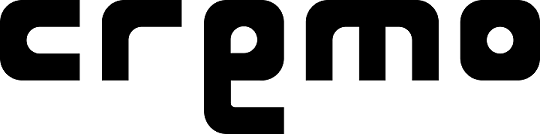 加工依頼伝票加工依頼伝票加工依頼伝票No.　　　No.　　　年月日系領域・課・係所属学科・コース研究室名依頼者連絡先内線/メール　　　　　部屋番号　　　　　部屋番号予算コード予算科目：品名数量備考受付年月日材料材料実就時間加工費完成日備考　　　　　　　　　　ものづくり基盤センター　　　　　　　　　　　　ものづくり基盤センター　　　　　　　　　　　　ものづくり基盤センター　　完了通知書完了通知書完了通知書No.　　　No.　　　年月日系領域・課・係所属学科・コース研究室名依頼者連絡先内線/メール　　　　　部屋番号　　　　　部屋番号予算コード予算科目：品名数量備考完了日実就時間加工費備考